Podręcznik MATeMAtyka cz.35.1. Liczby rzeczywiste - str. 138Powtórzenie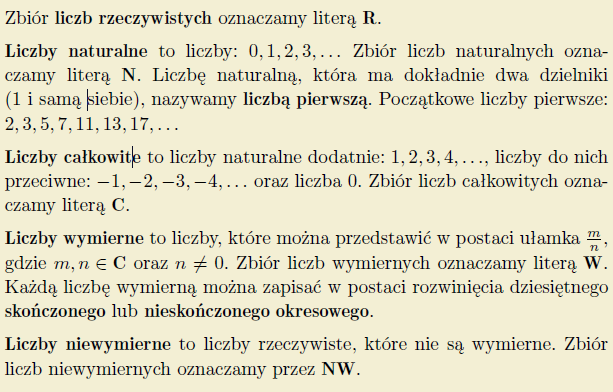 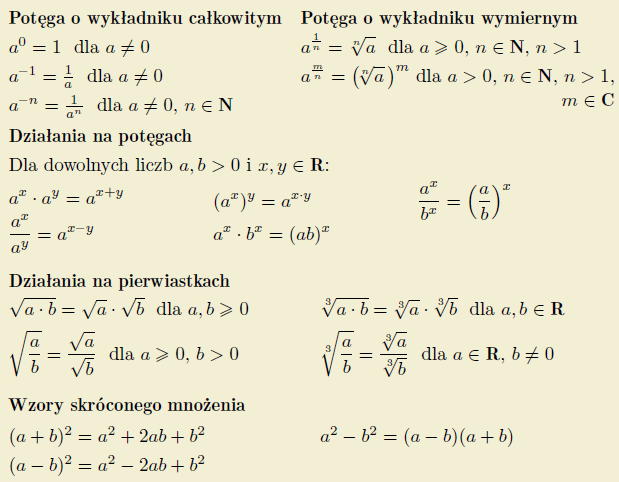 Zadania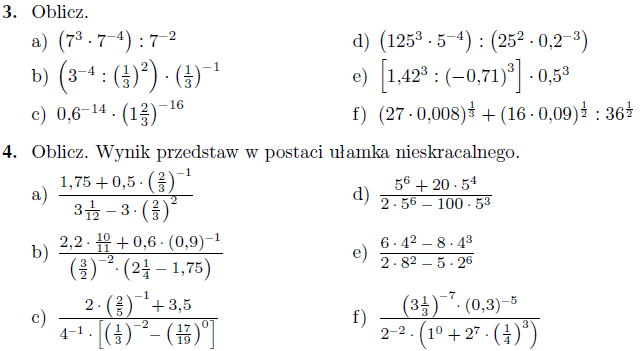 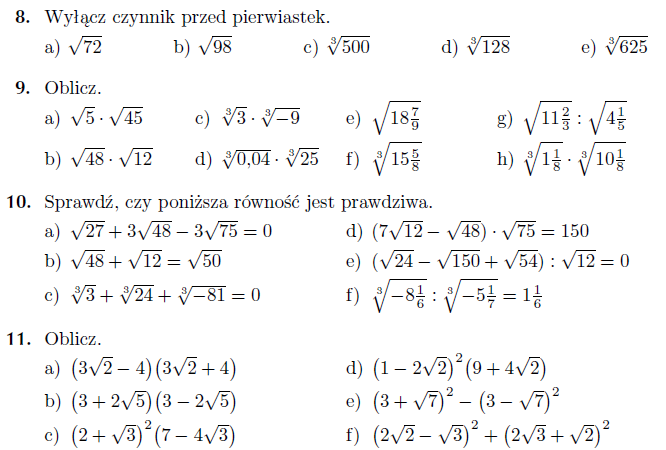 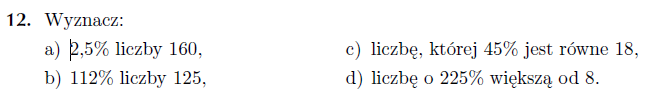 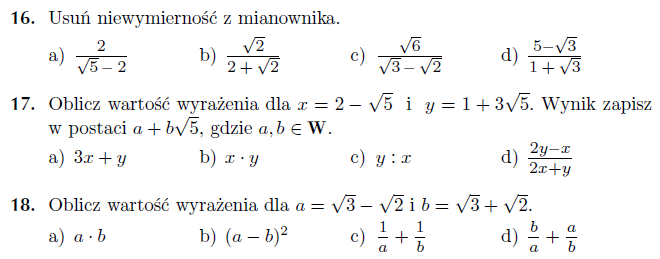 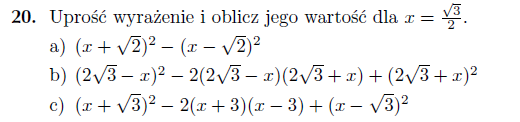 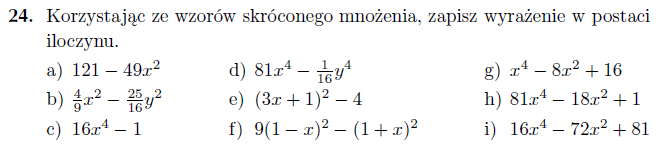 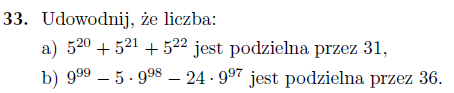 5.2. Zbiory, przedziały i nierówności - str. 144Powtórzenie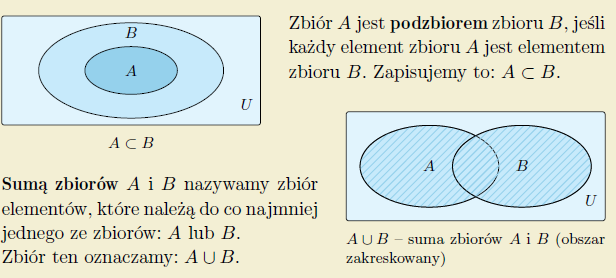 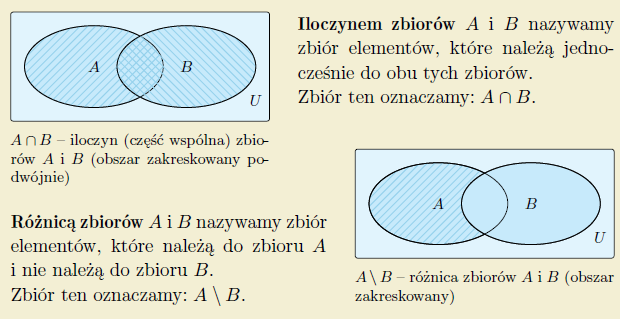 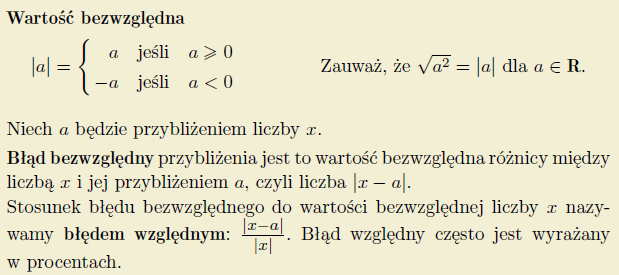 Zadania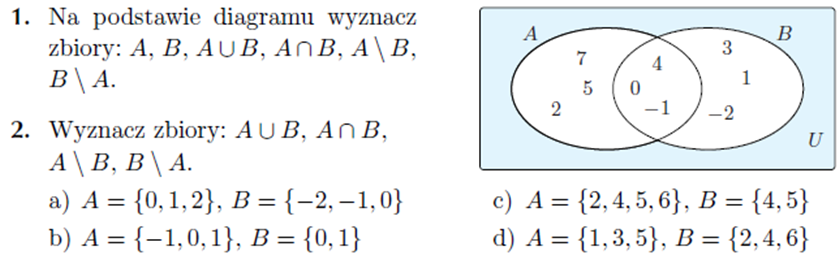 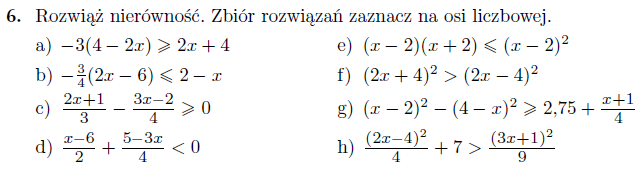 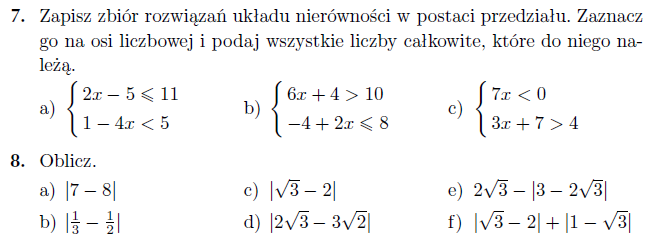 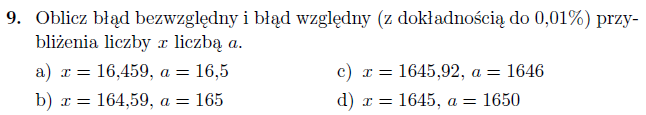 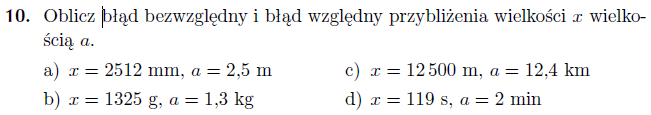 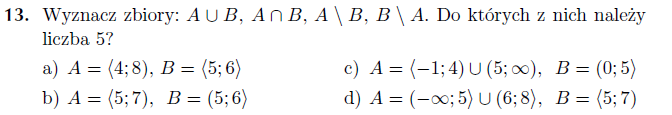 5.3. Funkcje str.148 Powtórzenie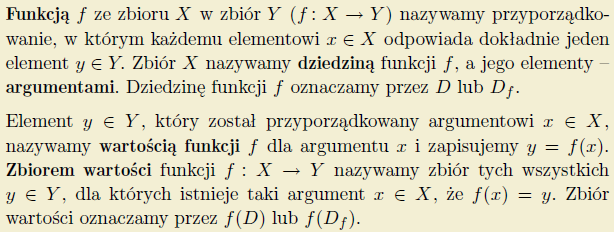 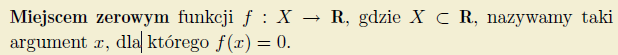 Zadania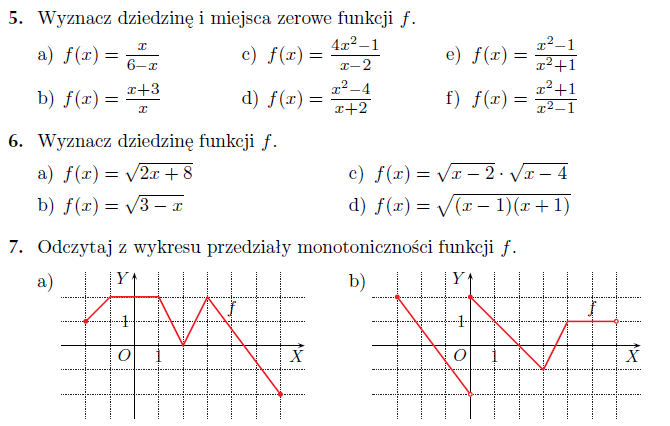 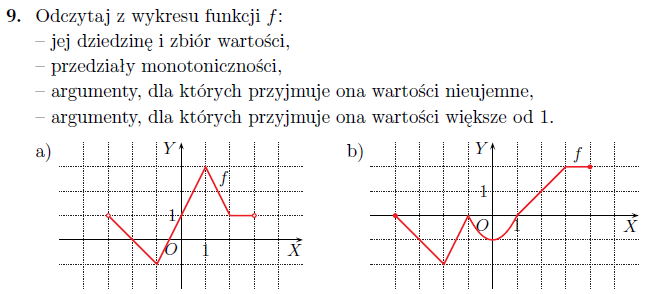 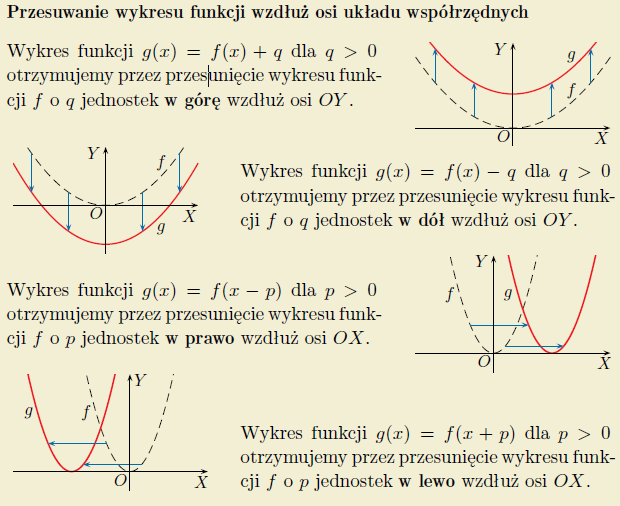 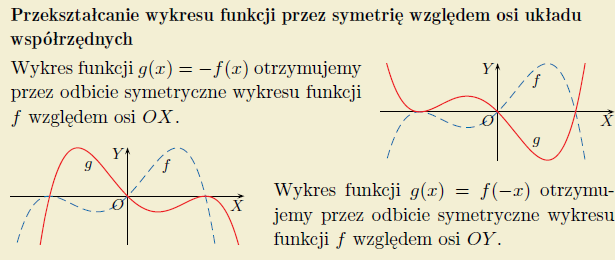 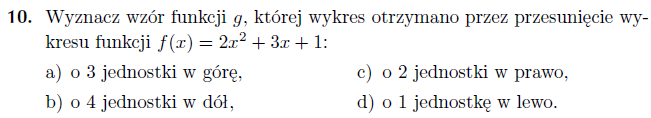 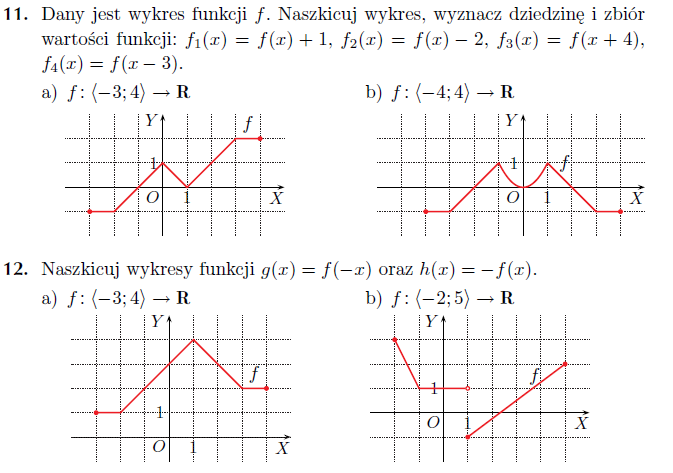 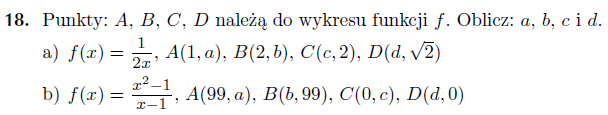 UWAGA!Są to zadania do powtarzania materiału do matury.Startujemy z powtórkami od 1 września.3 pierwsze działy powtarzacie sami.Potem dokładamy następne działy.